    	В соответствии с Федеральным законом от 22.11.1995 № 171-ФЗ «О государственном регулировании производства и оборота этилового спирта, алкогольной и спиртосодержащей продукции и об ограничении потребления (распития) алкогольной продукции», Постановлением Правительства Российской Федерации от 27.12.2012 № 1425 «Об определении органами государственной власти субъектов Российской Федерации мест массового скопления граждан и мест нахождения источников повышенной опасности, в которых не допускается розничная продажа алкогольной продукции, а также определении органами местного самоуправления границ прилегающих территории к некоторым организациям и объектам территорий, на которых не допускается розничная продажа алкогольной продукции», на основании пункта 11 статьи 53, пункта 1 статьи 66, статьи 67  Устава муниципального образования Усть-Абаканский район,  администрация Усть-Абаканского района ПОСТАНОВЛЯЕТ:1. Определить перечень организаций и объектов, на прилегающих территориях к которым не допускается розничная продажа алкогольной продукции и розничная продажа алкогольной продукции при оказании услуг общественного питания в муниципальном образовании Усть-Абаканский район,  согласно Приложению № 1.2. Определить, что размер прилегающих территорий определяется по кратчайшему расстоянию по тротуарам или пешеходным дорожкам (при их отсутствии - по обочинам, велосипедным дорожкам, краям проезжих частей), пешеходным переходам от входа в здание (строение, сооружение), в котором расположены организации и (или) объекты, утвержденные в п. 1 настоящего постановления, до входа в объект, осуществляющего розничную продажу алкогольной продукции и розничную продажу  алкогольной продукции при оказании услуг общественного питания.3. Установить границы территорий, прилегающих к организациям и объектам, на которых не допускается розничная продажа алкогольной продукции и розничная продажа алкогольной продукции при оказании услуг общественного питания в муниципальном образовании Усть-Абаканский район,  согласно Приложению № 2.4. Утвердить схемы границ прилегающих к организациям и объектам, на которых не допускается розничная продажа алкогольной продукции и розничная продажа алкогольной продукции при оказании услуг общественного питания в муниципальном образовании Усть-Абаканский  район, согласно Приложению № 3.5. Администрация Усть-Абаканского района одновременно с официальным опубликованием муниципального правового акта об определении границ прилегающих территорий, указанных в настоящем перечне, информирует о нем расположенные на территории Усть-Абаканского района организации, осуществляющие розничную продажу алкогольной продукции, индивидуальных предпринимателей, осуществляющих розничную продажу пива, пивных напитков, сидра, пуаре, медовухи, а также организации, осуществляющие розничную продажу алкогольной продукции, индивидуальных предпринимателей, осуществляющих розничную продажу пива, пивных напитков, сидра, пуаре, медовухи, и признаваемые сельскохозяйственными товаропроизводителями организации, крестьянские (фермерские) хозяйства и индивидуальных предпринимателей, осуществляющих розничную продажу вина (игристого вина), при оказании этими организациями, крестьянскими (фермерскими) хозяйствами и индивидуальными предпринимателями услуг общественного питания.6. Главному редактору МАУ «Редакция газеты «Усть-Абаканские известия» И.Ю. Церковной опубликовать настоящее постановление в газете «Усть-Абаканские известия».7. Главному специалисту по торговле, малому и среднему бизнесу администрации Усть-Абаканского района М.Г. Коршуновой:- опубликовать настоящее постановление на официальном сайте администрации Усть-Абаканского района в информационно-телекоммуникационной сети «Интернет»;- в течение 1 месяца направить настоящее постановление с приложениями в орган исполнительной власти Республики Хакасия, осуществляющий лицензирование розничной продажи алкогольной продукции.8.  Контроль за исполнением настоящего постановления, возложить на     Н.А.Потылицыну - заместителя Главы администрации Усть-Абаканского района по финансам и экономике – руководителя Управления финансов и экономики администрации Усть-Абаканского района.Глава Усть-Абаканского района                                                             Е.В. ЕгороваПЕРЕЧЕНЬорганизаций и объектов, на прилегающих территориях к которым не допускается розничная продажа алкогольной продукции и розничная продажа алкогольной продукции при оказании услуг общественного питания в муниципальном образовании Усть-Абаканский район И.о управделами администрацииУсть-Абаканского района                                                                       О.В. ЛемытскаяГраницы территорий, прилегающих к организациям и объектам, на которых не допускается розничная продажа алкогольной продукции и розничная продажа алкогольной продукции при оказании услуг общественного питания в муниципальном образовании Усть-Абаканский районИ.о управделами администрации Усть-Абаканского района                                                                     О.В. ЛемытскаяСхемы границ прилегающих к организациям и объектам, на которых не допускается розничная продажа алкогольной продукции и розничная продажа алкогольной продукции при оказании услуг общественного питания в муниципальном образовании Усть-Абаканский районМуниципальное образование Усть-Абаканский поссоветУсть-Абаканского района Республики Хакасия1.МБДОУ «ЦРР – ДС «Ласточка»; 2.МБДОУ «ДС «Солнышко»; 3. МБОУ «Усть - Абаканская СОШ» - корпус №3; 4. МБУ «Дом культуры им. Ю.А. Гагарина»; 5.Детская Поликлиника; 6. МБУДО «Усть - Абаканская СШ»;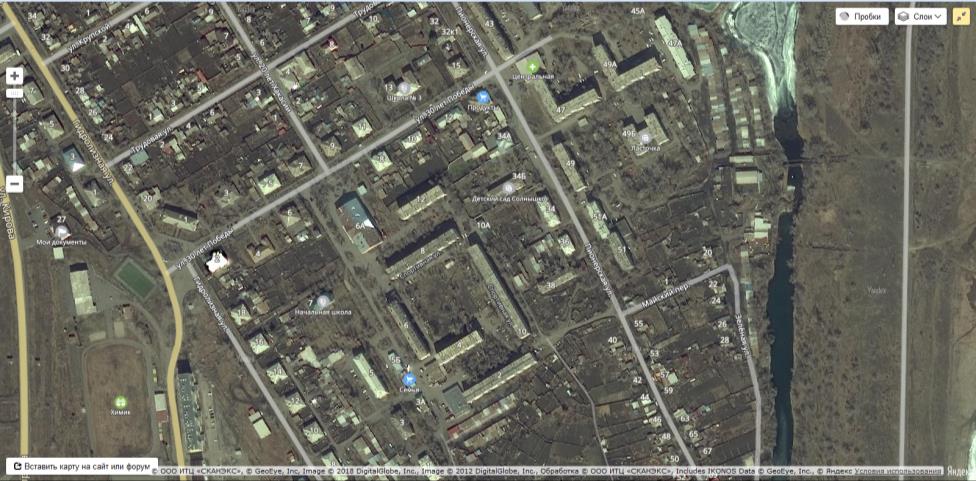 	7. ГБУЗ РХ «Усть - Абаканская РБ»;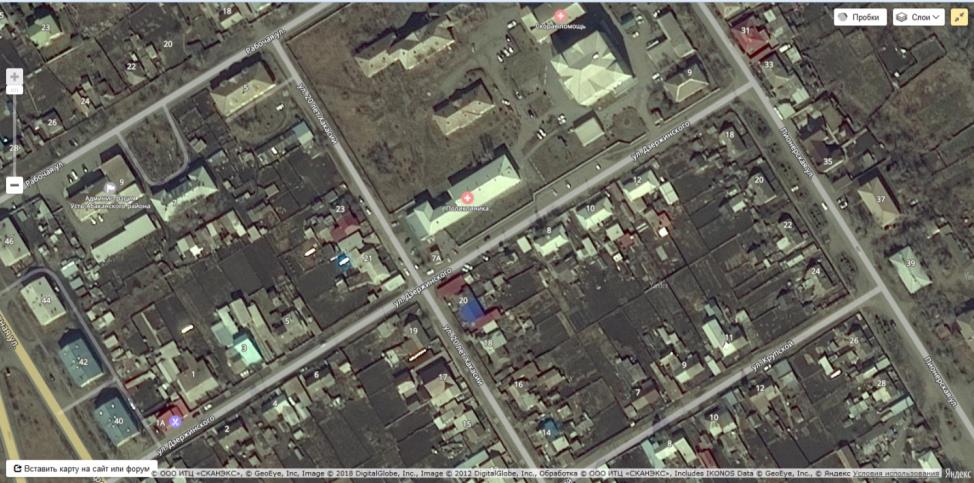 8. МБДОУ «ДС «Ромашка»;  9. МБДОУ «ЦРР – ДС «Радуга»; 10. МБОУ «Усть - Абаканская СОШ» - корпус №1; 11.МБУДО «Усть - Абаканская ДШИ»; 12.МБУ «РДК «Дружба»; 13. МБУК «Усть - Абаканская ЦБС»; 14. МБУДО «Усть-Абаканский ЦДО»;  15. Курсы английского языка «English planet»;  16.Лингвистический центр «Европа»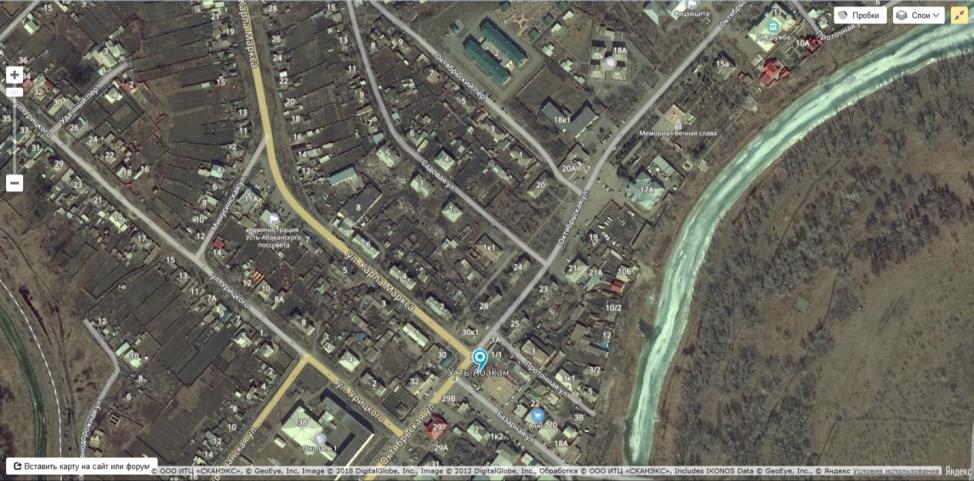 17. МБОУ «Усть - Абаканская ОШИ»; 18. Филиал ГБПОУ РХ «ХПК»;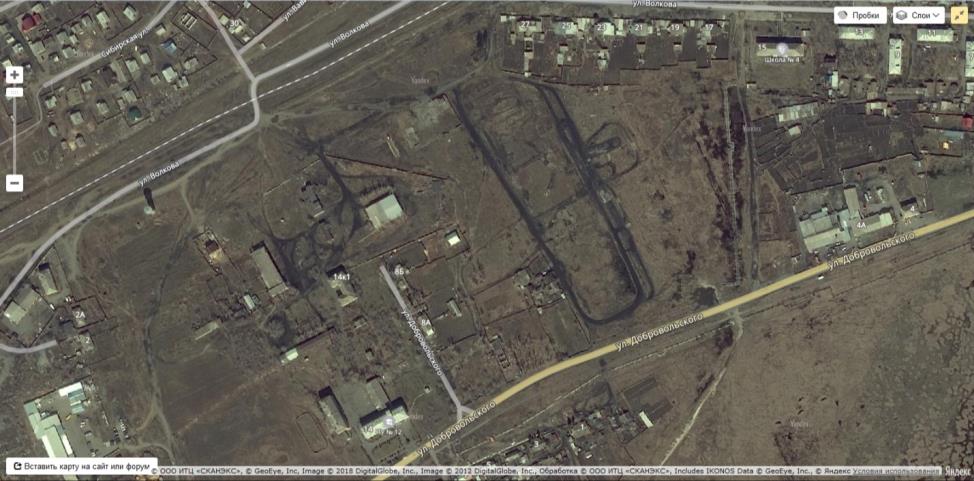 19. МБОУ «Усть - Абаканская СОШ» - корпус №2; 20. МКУ КДЦ «Имидж»;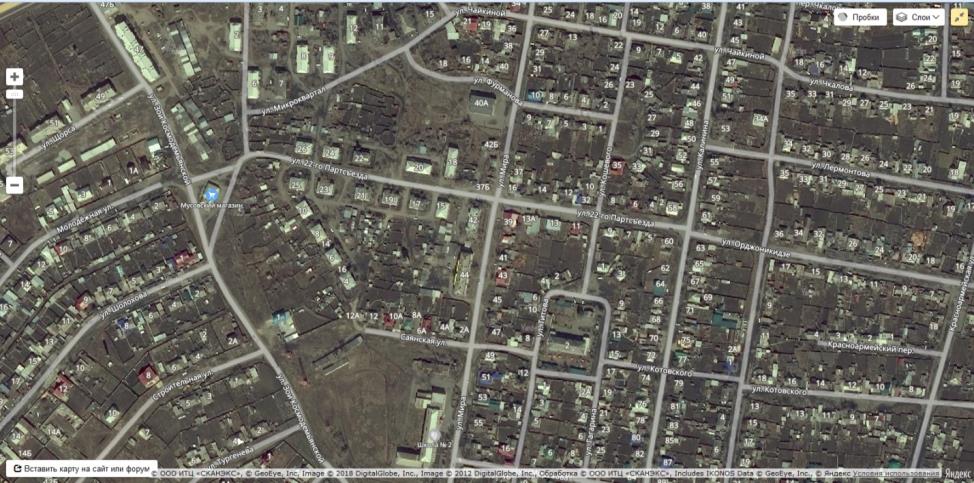 21.Библиотека;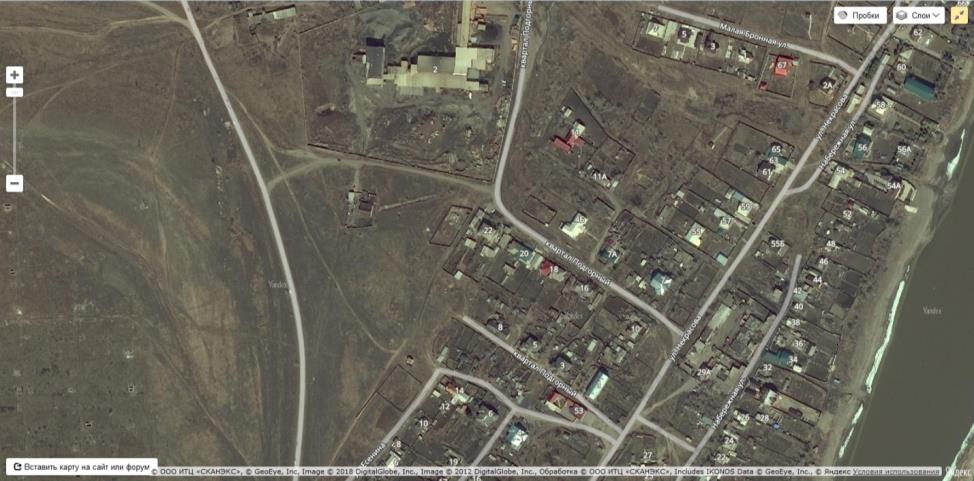 22. «СДК Подхоз».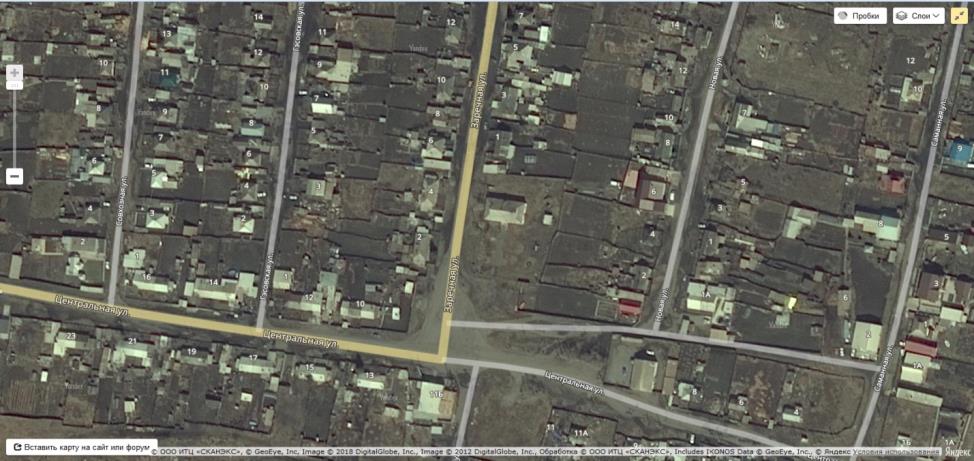 Муниципальное образование Калининский сельсоветУсть-Абаканского района Республики Хакасия1.МБДОУ  детский сад «Звездочка»; 2. МБОУ « Калининская средняя общеобразовательная школа»; 3. ГБУЗ  РХ «Усть – Абаканская районная больница фельдшерско – акушерский пункт с. Калинино -1; 4. МКУК  «Культурно- досуговый центр» Центр»;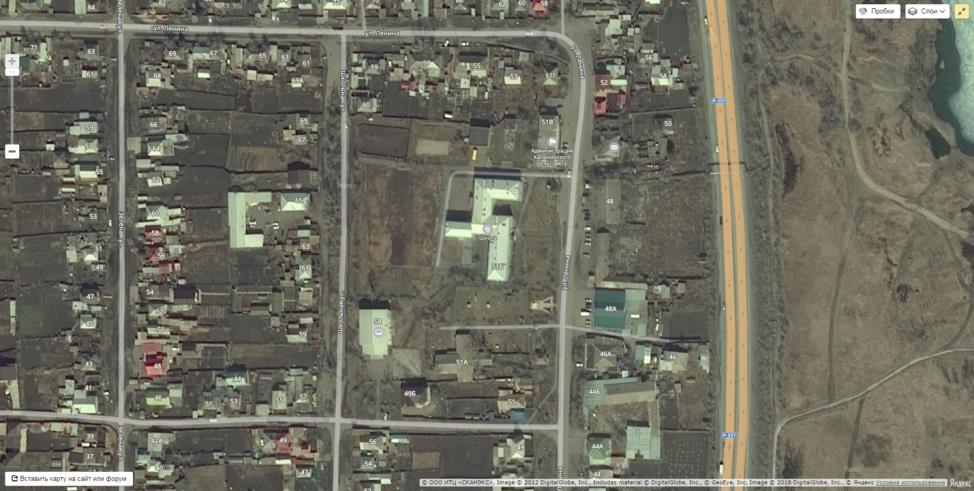 5. МБОУ «Усть – Ташебинская начальная общеобразовательная школа»; 6. ГБУЗ РХ «Усть – Абаканская районная больница фельдшерско – акушерский пункт с. Калинино -2; 7. МКУК  «Культурно- досуговый центр» Центр» филиал №1 с. Калинино-2;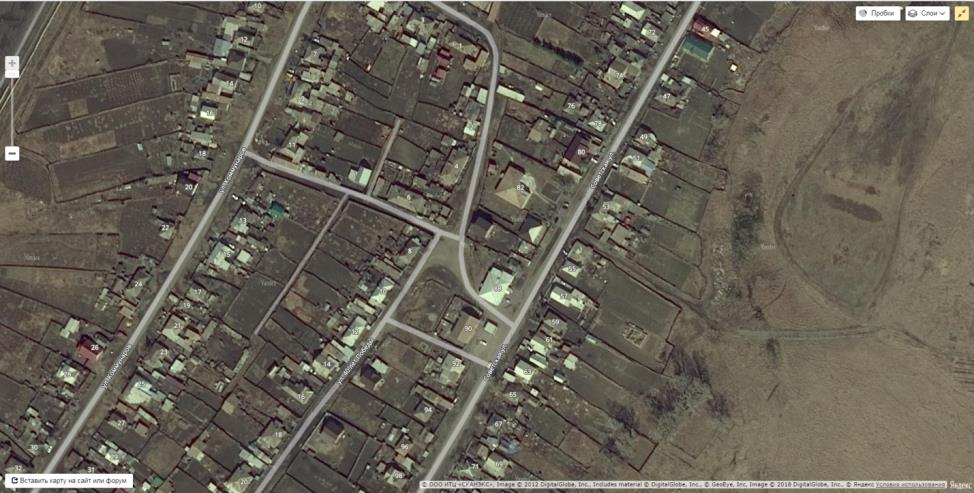 8. МБОУ «Чапаевская основная общеобразовательная школа»; 9. МБДОУ «Чапаевская основная общеобразовательная школа», структурное подразделение  дошкольного образования детский сад «Солнышко»; 10. ГБУЗ  РХ «Усть – Абаканская районная больница фельдшерско – акушерский пункт д. Чапаево; 11. МКУК  «Культурно- досуговый центр» Центр» филиал № 2 д. Чапаево.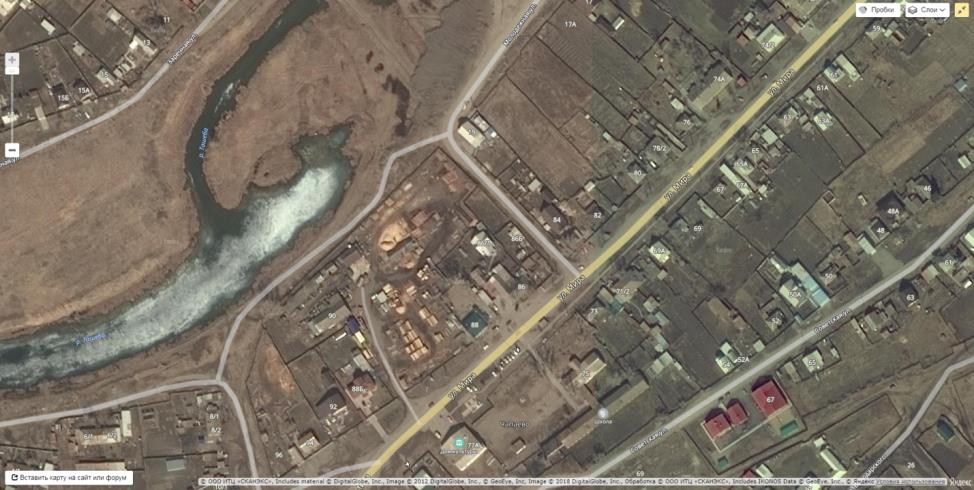 Муниципальное образование Солнечный сельсоветУсть-Абаканского района Республики Хакасия1.МДОУ  детский сад «Звездочка»; 2. МОУ «Солнечная средняя общеобразовательная школа»; 3. Амбулатория;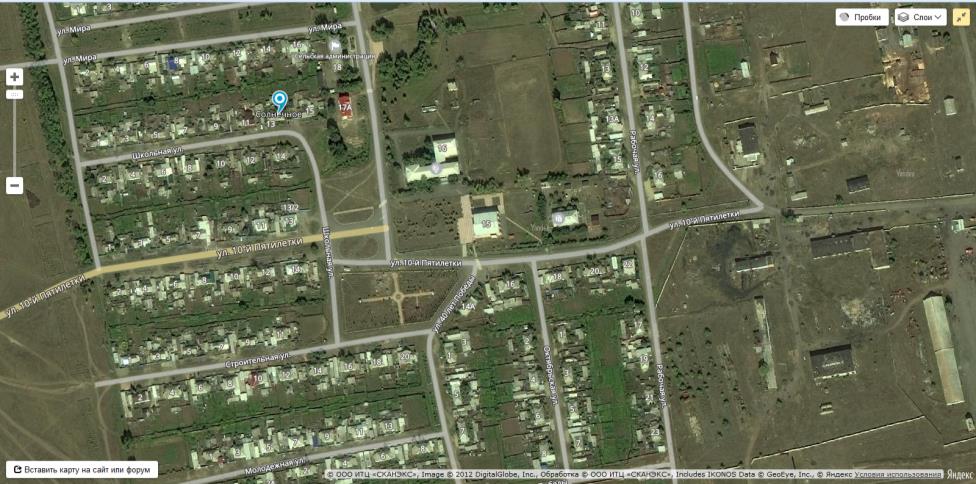 4. МДОУ  детский сад «Аленушка»; 5. МОУ  «Красноозерная средняя общеобразовательная школа»; 6. ФАП;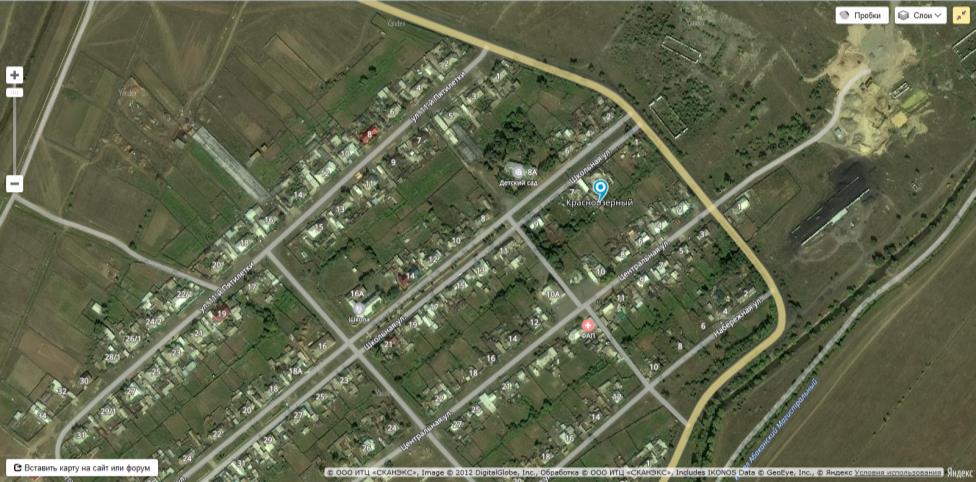 7. МОУ  «Курганная начальная общеобразовательная школа»; 8.ФАП.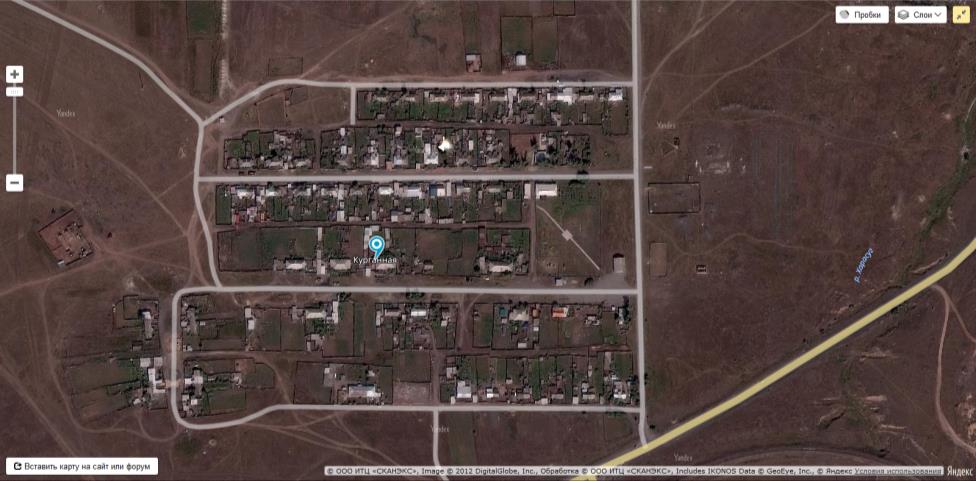 Муниципальное образование Райковский сельсоветУсть-Абаканского района Республики Хакасия1.Структурное подразделение дошкольного образования детский сад «Сказка»; 2. Муниципальное бюджетное общеобразовательное учреждение «Райковская СОШ им. Носова Н.И.»; 3. МБУЗ Усть-Абакаснская РБ  Райковская участковая больница; 4. КУК  «Сельский дом культуры аал Райков»; 5. Почтовое отделение Райковского сельсовета.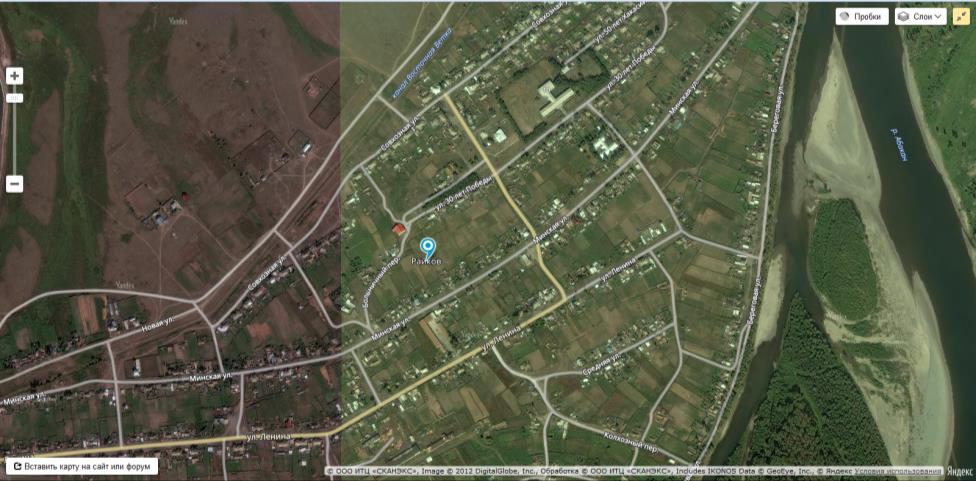 Муниципальное образование Доможаковский сельсоветУсть-Абаканского района Республики Хакасия1.СПДО Детский сад «Тополек»; 2. МБОУ Доможаковская СОШ; 3. Доможаковская Амбулатория; 4.Спорткомплекс «Юность»; 5. Доможаковский СДК; 6. Детский парк.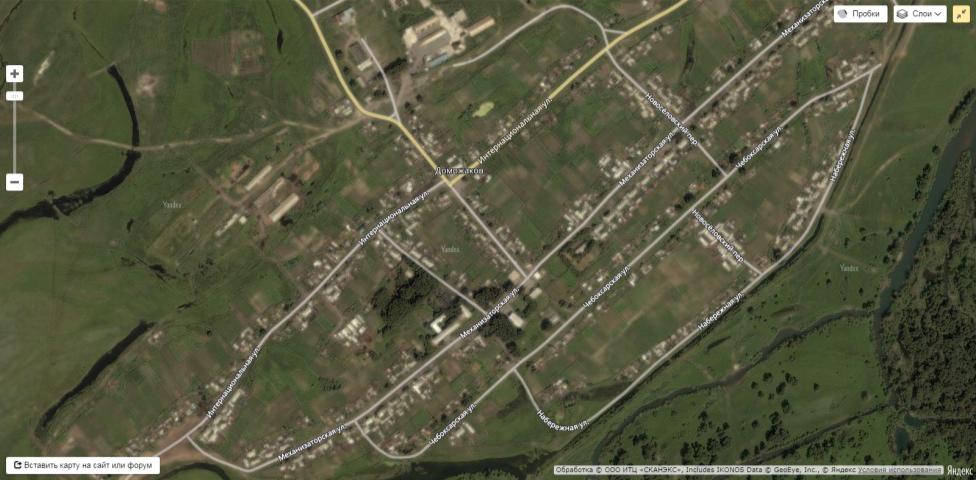 Муниципальное образование Весенненский сельсоветУсть-Абаканского района Республики Хакасия1.МБДОУ детский сад «Колокольчик»; 2. МБОУ «Весенненская СОШ»; 3. ГБУЗ «Весенненская амбулатория»; 4. СК «Ермак».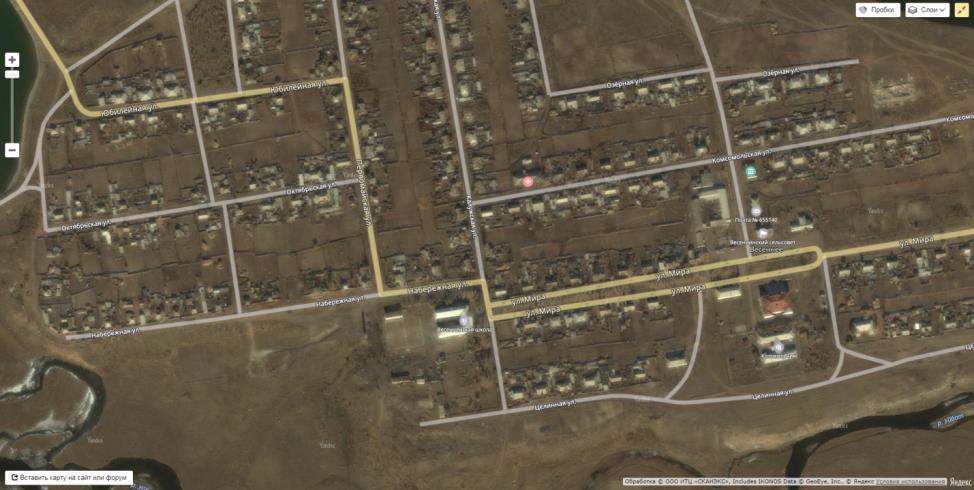 Муниципальное образование Чарковский сельсоветУсть-Абаканского района Республики Хакасия1.МБОУ Чарковская СОШИ СПДО детский сад «Колосок»; 2. МБОУ Чарковская СОШИ; 3. ГБУ Усть-Абаканская  РБ  Участковая больница в аале Чарков; 4. МКУК «Чарковский СДК;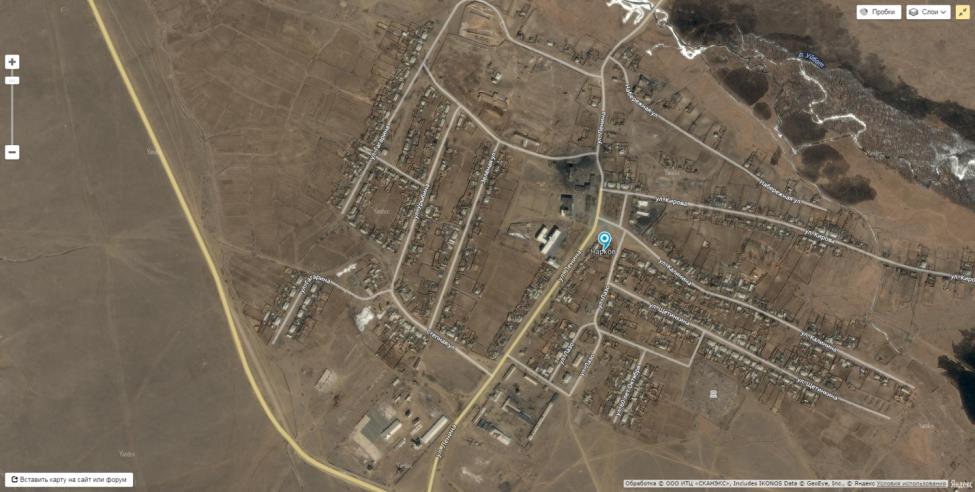 5. ФАП аал Ах-Хол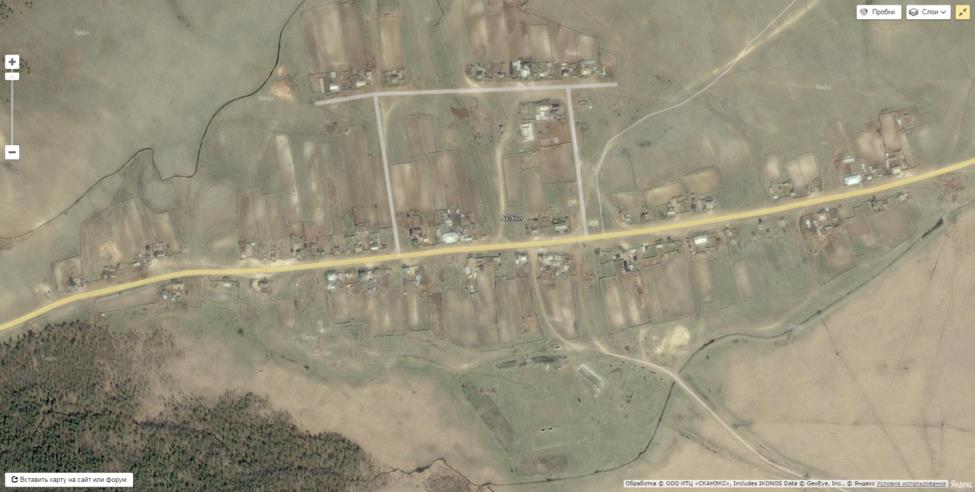 Муниципальное образование Усть-Бюрский сельсоветУсть-Абаканского района Республики Хакасия1.МБОУ «Усть-Бюрская СОШ»; 2. МБУЗ Усть-Абаканская РБ «Усть-Бюрская  участковая больница»; 3. Железнодорожный вокзал станции Усть-Бюр;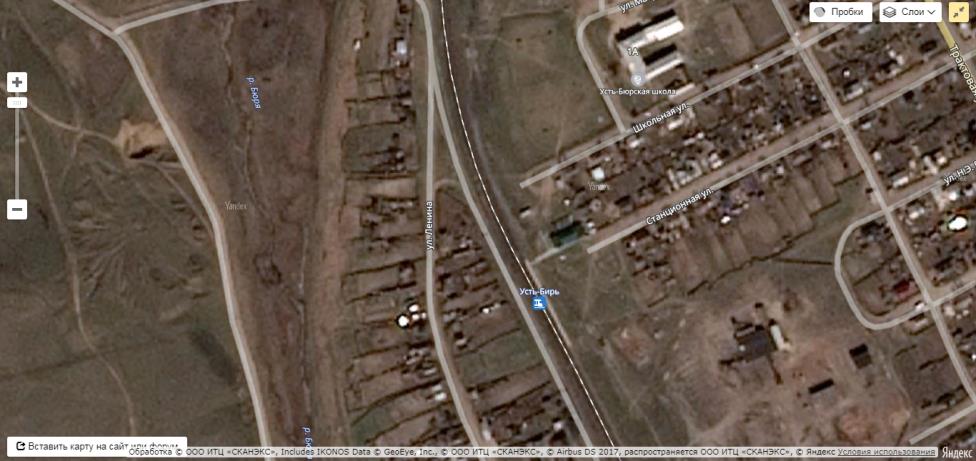 4.СПДО Детский сад «Елочка»; 5. МКУ Усть-Бюрского сельсовета «Усть-Бюрский СДК».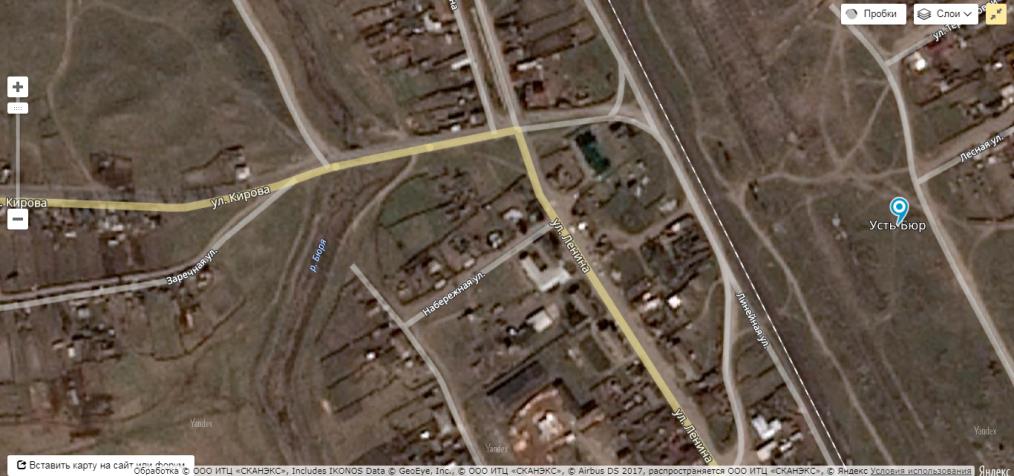 Муниципальное образование Московский сельсоветУсть-Абаканского района Республики Хакасия1.СПДО «детский сад «Зоренька»; 2. МБОУ Московская  СОШ; 3. ГБУЗ Усть-Абакан РБ Московская участковая больница  ;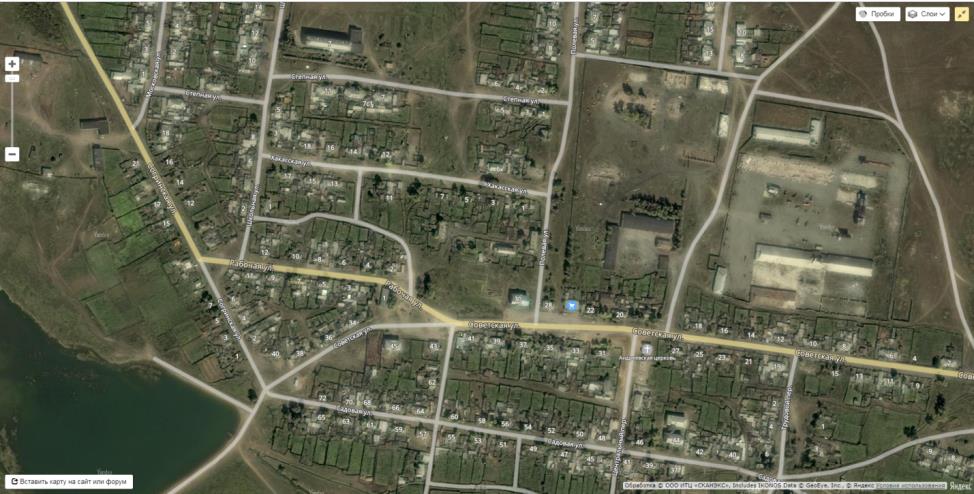 4. ФАП д. Ковыльная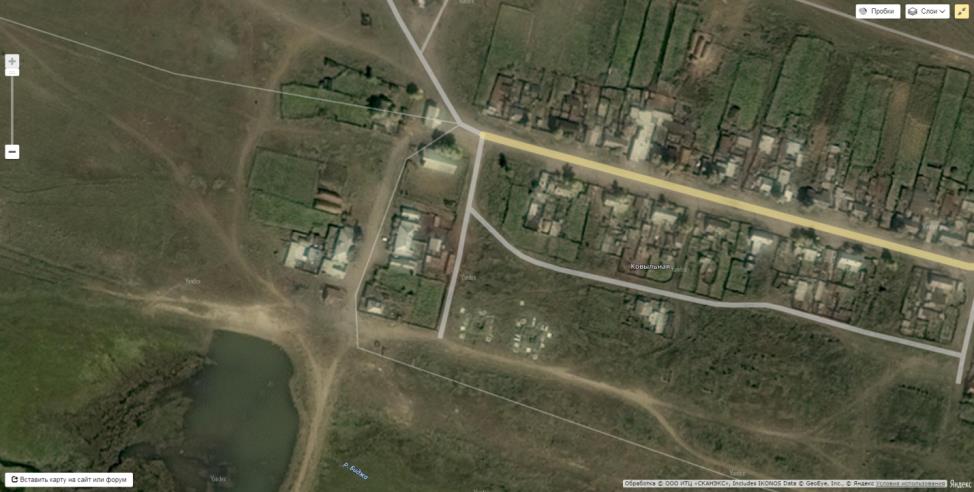 Муниципальное образование Вершино-Биджинский сельсоветУсть-Абаканского района Республики Хакасия1.Детский сад  « Родничок»; 2. МБОУ Вершино-Биджинская СОШ; 3. ГБУЗ РХ « Усть-Абаканская РБ»; 4. МКУК «Биджинский сельский Дом культуры»; 5.Спортивная площадка, ул.30 лет Победы; 6.Спортивная площадка, ул.Школьная, 21.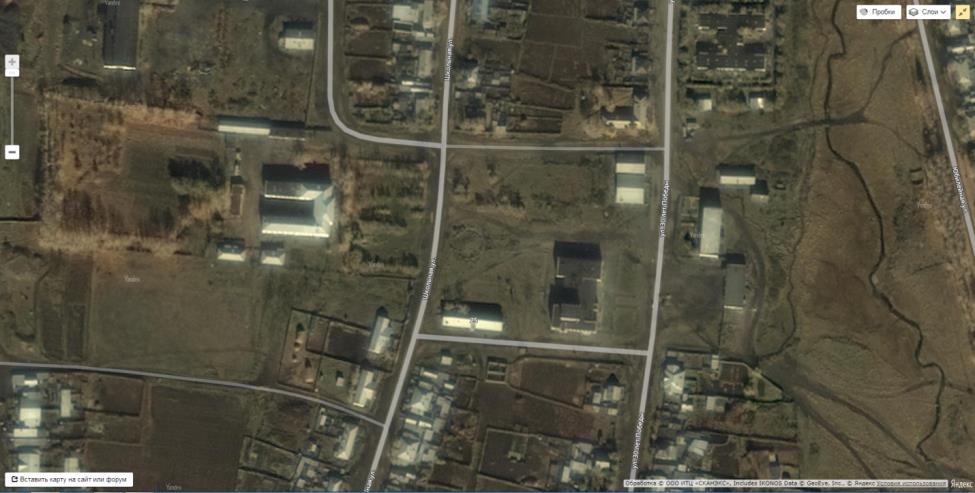 Муниципальное образование Расцветовский сельсоветУсть-Абаканского района Республики Хакасия1.МБОУ «Начальная школа- детский сад «Росток»; 2. Амбулатория; 3. СДК п.Тепличный;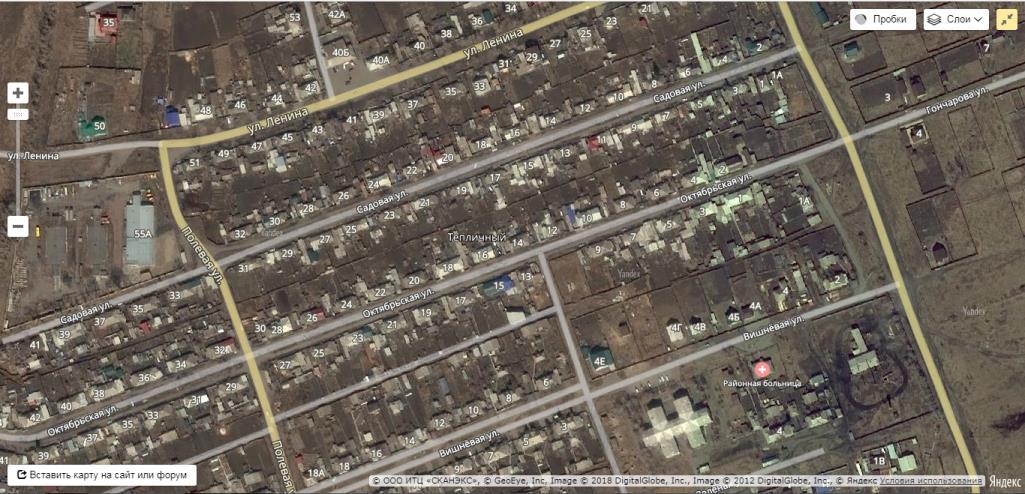 4. МБДОУ «Детский сад «Родничок» п.Расцвет; 5. МБОУ «Расцветовская СОШ»; 6.ФАП; 7.Стадион; 8.СДК п.Расцвет.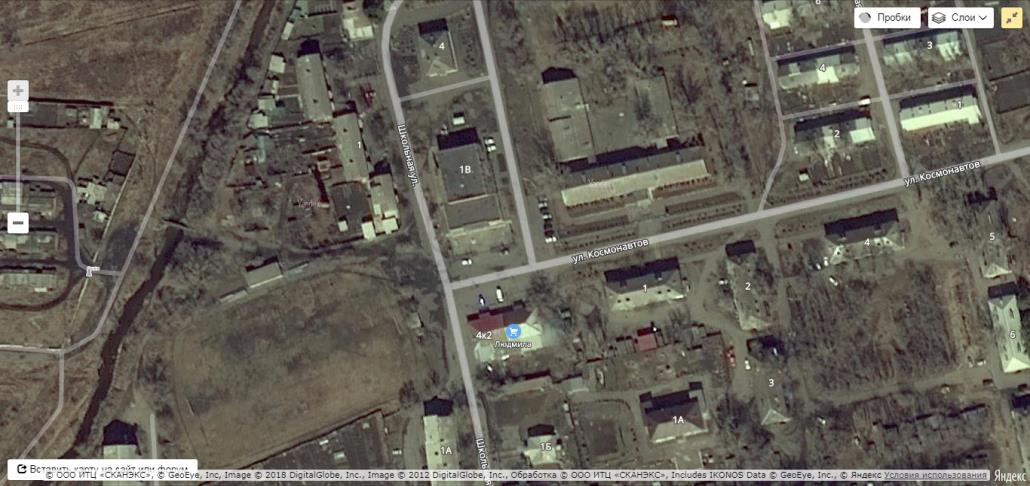 Муниципальное образование Сапоговский сельсоветУсть-Абаканского района Республики Хакасия1.МБОУ Сапоговская СОШ; 2. МБОУ Сапоговская СОШ СПДО детский сад «Ручеёк»; 3. МУЗ «Сапоговская амбулатория»; 4. СДК аала Сапогов; 5. Стадион аала Сапогов;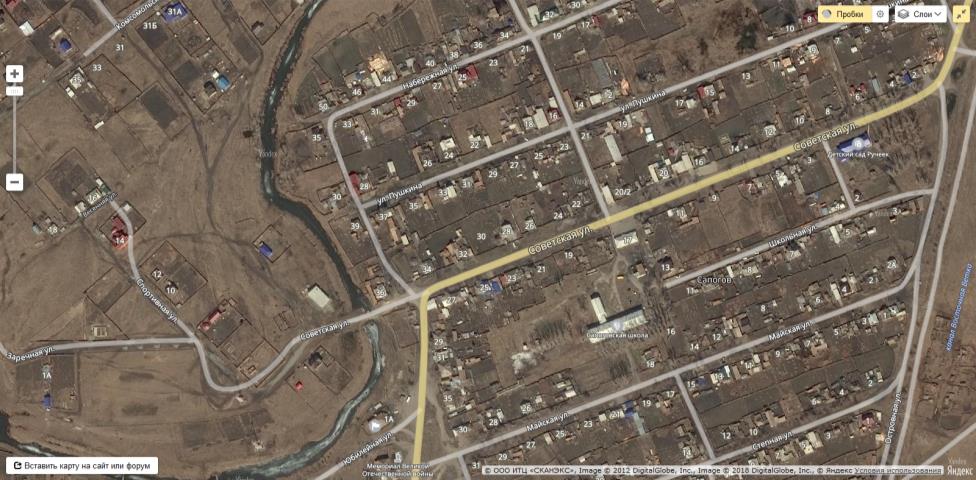 6. МБОУ  Ташебинская НОШ; 7. ФАП  п.Ташеба; 8. Клуб п.Ташеба.              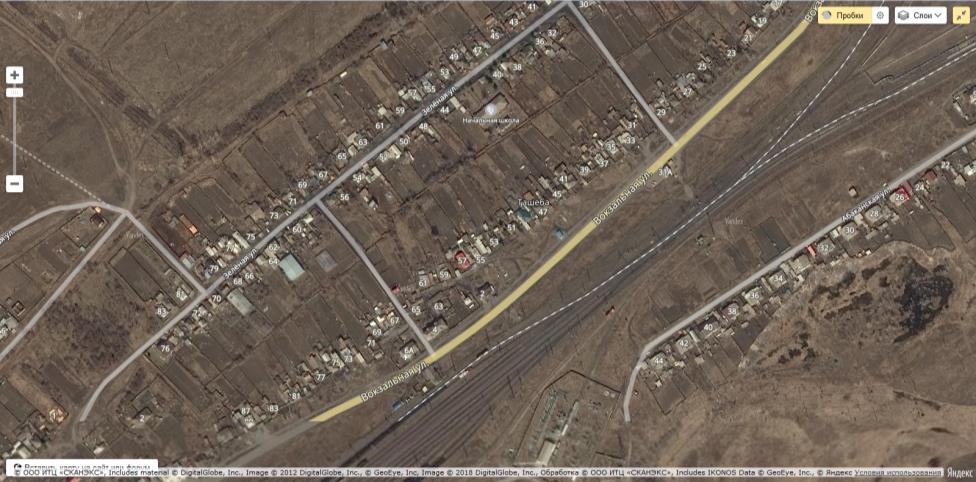 Муниципальное образование Опытненский сельсоветУсть-Абаканского района Республики Хакасия1. МБДОУ  ДС ОРВ «Рябинушка»; 2. МБОУ Опытненская СОШ; 3. ФАП  с. Зеленое; 4. МКУК  Дом культуры «Колос» с. Зеленое; 5. Стадион с. Зеленое; 6. Детская спортивная площадка с. Зеленое.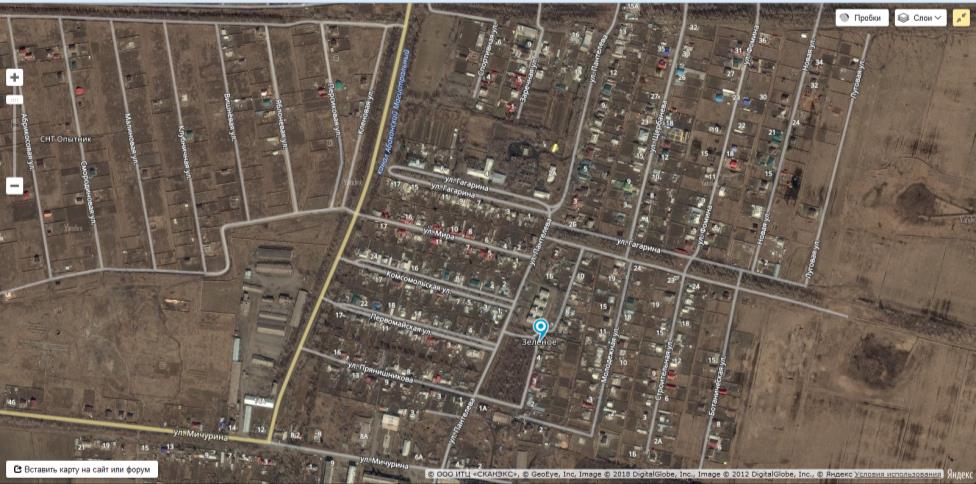 И.о управделами администрации Усть-Абаканского района                                                                     О.В. ЛемытскаяОб   определении    границ    прилегающих к   некоторым   организациям  и   объектам территорий,          на           которых          не допускается           розничная          продажа алкогольной  продукции в муниципальном      образовании   Усть  -  Абаканский     районПриложение № 1 к постановлению администрации Усть-Абаканского  районаот «___»_________2018 года №        -п№ п/пНаименование объектаАдрес местонахожденияМуниципальное образование Усть-Абаканский  поссоветУсть-Абаканского района Республики ХакасияМуниципальное образование Усть-Абаканский  поссоветУсть-Абаканского района Республики ХакасияМуниципальное образование Усть-Абаканский  поссоветУсть-Абаканского района Республики Хакасия1.МБДОУ «ЦРР – ДС «Ласточка»РХ, Усть-Абаканский район, р.п.Усть-Абакан, ул.Пионерская, 49Б2.МБДОУ «ДС «Ромашка»РХ, Усть-Абаканский район, р.п.Усть-Абакан, ул. Октябрьская, 18А3.МБДОУ «ДС «Солнышко»РХ, Усть-Абаканский район, р.п.Усть-Абакан, ул.Пионерская, 34Б4.МБДОУ «ЦРР – ДС «Радуга»РХ, Усть-Абаканский район, р.п.Усть-Абакан, пер. Октябрьский, 2, рп Усть-Абакан, ул. Ленина, 25.МБОУ «Усть - Абаканская СОШ» - корпус №1РХ, Усть-Абаканский район, р.п.Усть-Абакан, ул. Кирова, 386.МБОУ «Усть - Абаканская СОШ» - корпус №2РХ, Усть-Абаканский район, р.п.Усть-Абакан, ул. Мира, 44А7.МБОУ «Усть - Абаканская СОШ» - корпус №3РХ, Усть-Абаканский район, р.п.Усть-Абакан, ул. 30 лет Победы, 13, ул.Спортивная, 78.МБОУ «Усть - Абаканская ОШИ»РХ, Усть-Абаканский район, р.п.Усть-Абакан, ул. Волкова, 159.Филиал ГБПОУ РХ «ХПК»РХ, Усть-Абаканский район, р.п.Усть-Абакан, ул. Добровольского, 1410.МБУДО «Усть - Абаканская ДШИ»РХ, Усть-Абаканский район, р.п.Усть-Абакан, ул. Октябрьская, 2011.МБУ «Дом культуры им. Ю.А. ГагаринаРХ, Усть-Абаканский район, р.п.Усть-Абакан, ул.Спортивная, 6А12.МБУ «РДК «Дружба»РХ, Усть-Абаканский район, р.п.Усть-Абакан, ул.Октябрьская, 1713.МБУК «Усть - Абаканская ЦБС»РХ, Усть-Абаканский район, р.п.Усть-Абакан, ул.Базарная, 2А14.МБУДО «Усть-Абаканский ЦДО»РХ, Усть-Абаканский район, р.п.Усть-Абакан, ул.Октябрьская, 15 А15.«СДК Подхоз»РХ, Усть-Абаканский район, р.п.Усть-Абакан, ул.Заречная, 1А16.МКУ КДЦ «Имидж»РХ, Усть-Абаканский район, р.п.Усть-Абакан, ул.Мира, 40А17.БибилиотекаРХ, Усть-Абаканский район, р.п.Усть-Абакан, ул.Подгорный квартал, 4Б18.Курсы английского языка «English planet»РХ, Усть-Абаканский район, р.п.Усть-Абакан, ул.Карла Маркса, 11А19.Лингвистический центр «Европа»РХ, Усть-Абаканский район, р.п.Усть-Абакан, ул.Октябрьская, 29, оф. 1220.ГБУЗ РХ «Усть - Абаканская РБ»РХ, Усть-Абаканский район, р.п.Усть-Абакан, ул.Дзержинского, 721.Детская поликлиникаРХ, Усть-Абаканский район, р.п.Усть-Абакан, ул.30 лет Победы, 4А22.МБУДО «Усть - Абаканская СШ»РХ, Усть-Абаканский район, р.п.Усть-Абакан, ул.Гидролизная, 1АМуниципальное образование Калининский сельсоветУсть-Абаканского района Республики ХакасияМуниципальное образование Калининский сельсоветУсть-Абаканского района Республики ХакасияМуниципальное образование Калининский сельсоветУсть-Абаканского района Республики Хакасия1.МБДОУ  детский сад «Звездочка»РХ, Усть-Абаканский район, с.Калинино, ул. Ленина,51А2.МБДОУ «Чапаевская основная общеобразовательная школа», структурное подразделение  дошкольного образования детский сад «Солнышко»РХ, Усть-Абаканский район, д.Чапаево, ул. Мира,743.МБОУ « Калининская средняя общеобразовательная школа»РХ, Усть-Абаканский район, с.Калинино, ул. Ленина,51Б4.МБОУ «Чапаевская основная общеобразовательная школа»РХ, Усть-Абаканский район, д.Чапаево, ул. Мира, 775.МБОУ «Усть – Ташебинская начальная общеобразовательная школа»РХ, Усть-Абаканский район, с.Калинино,  ул. Советская,826.ГБУЗ  РХ «Усть – Абаканская районная больница фельдшерско – акушерский пункт с. Калинино -1РХ, Усть-Абаканский район, с.Калинино, ул. Ленина, 51В7.ГБУЗ РХ «Усть – Абаканская районная больница фельдшерско – акушерский пункт с. Калинино -2РХ, Усть-Абаканский район, с.Калинино, ул. Советская, 928.ГБУЗ  РХ «Усть – Абаканская районная больница фельдшерско – акушерский пункт д. ЧапаевоРХ, Усть-Абаканский район, д.Чапаево, ул. Мира, 909.МКУК  «Культурно- досуговый центр» Центр»РХ, Усть-Абаканский район, с.Калинино, ул. Школьная, 5810.МКУК  «Культурно- досуговый центр» Центр» филиал №1 с. Калинино-2РХ, Усть-Абаканский район, с.Калинино, ул. Советская, 8811.МКУК  «Культурно- досуговый центр» Центр» филиал № 2 д. ЧапаевоРХ, Усть-Абаканский район, д.Чапаево, ул. Мира, 77АМуниципальное образование Солнечный сельсоветУсть-Абаканского района Республики ХакасияМуниципальное образование Солнечный сельсоветУсть-Абаканского района Республики ХакасияМуниципальное образование Солнечный сельсоветУсть-Абаканского района Республики Хакасия1.МДОУ  детский сад «Солнышко»РХ, Усть-Абаканский район, с.Солнечное, ул. 10 Пятилетки, 172.МДОУ  детский сад «Аленушка»РХ, Усть-Абаканский район, с.Красноозерное, ул. Школьная, 8А3.МОУ «Солнечная средняя общеобразовательная школа»РХ, Усть-Абаканский район, с.Солнечное, ул. Школьная, 154.МОУ  «Красноозерная средняя общеобразовательная школа»РХ, Усть-Абаканский район, с.Красноозерное, ул. Школьная, 16 А5.МОУ  «Курганная начальная общеобразовательная школа»РХ, Усть-Абаканский район, д.Курганная, ул.Урожайная, 46.АмбулаторияРХ, Усть-Абаканский район, с.Солнечное, ул. 10 Пятилетки, 14а7.ФАПРХ, Усть-Абаканский район, с.Красноозерное, ул. Центральная, 15-28.ФАПРХ, Усть-Абаканский район, д.Курганная, ул. Курганная, 1-2Муниципальное образование Райковский сельсоветУсть-Абаканского района Республики ХакасияМуниципальное образование Райковский сельсоветУсть-Абаканского района Республики ХакасияМуниципальное образование Райковский сельсоветУсть-Абаканского района Республики Хакасия1.Структурное подразделение дошкольного образования детский сад «Сказка»РХ, Усть-Абаканский район, а. Райков, ул.Минская, 462.Муниципальное бюджетное общеобразовательное учреждение «Райковская СОШ им. Носова Н.И. »РХ, Усть-Абаканский район, а. Райков, ул.30 лет Победы, 103.МБУЗ Усть-Абакаснская РБ  Райковская участковая больницаРХ, Усть-Абаканский район, а. Райков, ул.Минская, 484.КУК  "Сельский дом культуры аал Райков"РХ, Усть-Абаканский район, а. Райков, ул.30 лет Победы, 125.Почтовое отделение Райковского сельсоветаРХ, Усть-Абаканский район, а. Райков, ул.Минская, 94Муниципальное образование Доможаковский сельсоветУсть-Абаканского района Республики ХакасияМуниципальное образование Доможаковский сельсоветУсть-Абаканского района Республики ХакасияМуниципальное образование Доможаковский сельсоветУсть-Абаканского района Республики Хакасия1.СПДО Детский сад «Тополек»РХ, Усть-Абаканский район, а. Доможаков, ул.Механизаторская, 462.МБОУ Доможаковская СОШРХ, Усть-Абаканский район, а. Доможаков, пер. Школьный, 13.Доможаковская АмбулаторияРХ, Усть-Абаканский район, а. Доможаков, пер. Школьный, 74.Спорткомплекс «Юность»РХ, Усть-Абаканский район, а. Доможаков, ул.Чебоксарская, 43А5.Доможаковский СДКРХ, Усть-Абаканский район, а. Доможаков, ул.Механизаторская, 46 б6.Детский паркРХ, Усть-Абаканский район, а. Доможаков, ул.Механизаторская 53 А-1Муниципальное образование Весенненский сельсоветУсть-Абаканского района Республики ХакасияМуниципальное образование Весенненский сельсоветУсть-Абаканского района Республики ХакасияМуниципальное образование Весенненский сельсоветУсть-Абаканского района Республики Хакасия1.МБДОУ детский сад «Колокольчик»РХ, Усть-Абаканский район, с.Весеннее, ул.Мира, 172.МБОУ «Весенненская СОШ»РХ, Усть-Абаканский район, с.Весеннее, ул.Мира, стр. 53.ГБУЗ «Весенненская амбулатория»РХ, Усть-Абаканский район, с.Весеннее, ул.Комсомольская, 24.СК «Ермак»РХ, Усть-Абаканский район, с.Весеннее, ул.Целинная, 8Муниципальное образование Чарковский сельсоветУсть-Абаканского района Республики ХакасияМуниципальное образование Чарковский сельсоветУсть-Абаканского района Республики ХакасияМуниципальное образование Чарковский сельсоветУсть-Абаканского района Республики Хакасия1.МБОУ Чарковская СОШИ СПДО детский сад «Колосок»РХ, Усть-Абаканский район, аал Чарков, ул. Лазо, 32.МБОУ Чарковская СОШИРХ, Усть-Абаканский район, аал Чарков, ул. Ленина, 173.ГБУ Усть-Абаканская  РБ  Участковая больница в аале ЧарковРХ, Усть-Абаканский район, аал Чарков, ул. Набережная, 44.ФАП в аале Ах-Хол  РХ, Усть-Абаканский район, аал Ах-Хол, ул. Центральная, д.165.МКУК «Чарковский СДКРХ, Усть-Абаканский район, аал Чарков, ул. Ленина, 19Муниципальное образование Усть-Бюрский сельсоветУсть-Абаканского района Республики ХакасияМуниципальное образование Усть-Бюрский сельсоветУсть-Абаканского района Республики ХакасияМуниципальное образование Усть-Бюрский сельсоветУсть-Абаканского района Республики Хакасия1.СПДО Детский сад «Елочка»РХ, Усть-Абаканский район, с.Усть-Бюр, ул.Ленина, 452.МБОУ «Усть-Бюрская СОШ»РХ, Усть-Абаканский район, с.Усть-Бюр, ул.Школьная, 1 а3.МБУЗ Усть-Абаканская РБ «Усть-Бюрская  участковая больница»РХ, Усть-Абаканский район, с.Усть-Бюр, ул.Ленина, 314.МКУ Усть-Бюрского сельсовета «Усть-Бюрский СДК»РХ, Усть-Абаканский район, с.Усть-Бюр, ул.Ленина, 505.Железнодорожный вокзал станции Усть-БюрРХ, Усть-Абаканский район, с.Усть-Бюр, ул.Станционная, 1Муниципальное образование Московский сельсоветУсть-Абаканского района Республики ХакасияМуниципальное образование Московский сельсоветУсть-Абаканского района Республики ХакасияМуниципальное образование Московский сельсоветУсть-Абаканского района Республики Хакасия1.СПДО «детский сад «Зоренька»РХ, Усть-Абаканский район, с.Московское, ул.Садовая, 442.МБОУ Московская  СОШРХ, Усть-Абаканский район, с.Московское, ул.Степная, 103.ГБУЗ Усть-Абакан РБ Московская участковая больница  РХ, Усть-Абаканский район, с.Московское, ул.Советская, 454.ФАПРХ, Усть-Абаканский район, д. Ковыльная, ул.Клубная, 3-1Муниципальное образование Вершино-Биджинский сельсоветУсть-Абаканского района Республики ХакасияМуниципальное образование Вершино-Биджинский сельсоветУсть-Абаканского района Республики ХакасияМуниципальное образование Вершино-Биджинский сельсоветУсть-Абаканского района Республики Хакасия1.Детский сад « Родничок»РХ, Усть-Абаканский район, с. Вершино-Биджа, ул.30 лет Победы, 282.МБОУ Вершино-Биджинская СОШРХ, Усть-Абаканский район, с. Вершино-Биджа, ул.Школьная, 213.ГБУЗ РХ « Усть-Абаканская РБ»РХ, Усть-Абаканский район, с. Вершино-Биджа, ул.Школьная, 274.МКУК «Биджинский сельский Дом культуры»РХ, Усть-Абаканский район, с. Вершино-Биджа, ул.30 лет Победы, 815.Спортивная площадкаРХ, Усть-Абаканский район, с. Вершино-Биджа, ул.30 лет Победы6.Спортивная площадкаРХ, Усть-Абаканский район, с. Вершино-Биджа, ул.Школьная, 21Муниципальное образование Расцветовский сельсоветУсть-Абаканского района Республики ХакасияМуниципальное образование Расцветовский сельсоветУсть-Абаканского района Республики ХакасияМуниципальное образование Расцветовский сельсоветУсть-Абаканского района Республики Хакасия1.МБОУ «Начальная школа- детский сад «Росток»РХ, Усть-Абаканский район, п.Тепличный, ул.Вишневая, 032.МБДОУ «Детский сад «Родничок»РХ, Усть-Абаканский район, п. Расцвет, ул. Космонавтов, 1А3.МБОУ «Расцветовская СОШ»РХ, Усть-Абаканский район, п. Расцвет, ул. Космонавтов, 64.ФАПРХ, Усть-Абаканский район, п. Расцвет, ул.  Школьная, 45.АмбулаторияРХ, Усть-Абаканский район, п.Тепличный, ул.Вишневая, 16.СтадионРХ, Усть-Абаканский район, п. Расцвет, в районе ул.Школьная7.СДК п.РасцветРХ, Усть-Абаканский район, п. Расцвет, ул.Школьная, 2В8.СДК п.ТепличныйРХ, Усть-Абаканский район, п.Тепличный, ул.Ленина, 40АМуниципальное образование Сапоговский сельсоветУсть-Абаканского района Республики ХакасияМуниципальное образование Сапоговский сельсоветУсть-Абаканского района Республики ХакасияМуниципальное образование Сапоговский сельсоветУсть-Абаканского района Республики Хакасия1.МБОУ Сапоговская СОШРХ, Усть-Абаканский район, аал Сапогов, ул.Майская, 102.МБОУ  Ташебинская НОШРХ, Усть-Абаканский район, п. Ташеба, ул.Зеленая, 423.МБОУ Сапоговская СОШ СПДО детский сад «Ручеёк»РХ, Усть-Абаканский район, аал сапогов, ул.Советская, 14.МУЗ «Сапоговская амбулатория»РХ, Усть-Абаканский район, аал сапогов, ул.Советская5.ФАП  п.Ташеба                                 РХ, Усть-Абаканский район, п. Ташеба, ул.Зеленая, 716.СДК аала СапоговРХ, Усть-Абаканский район, аал сапогов, ул.Майская, 357.Клуб п.Ташеба              РХ, Усть-Абаканский район, п. Ташеба, ул.Вокзальная, 2А8.Стадион аала СапоговРХ, Усть-Абаканский район, аал сапогов, ул.СпортивнаяМуниципальное образование Опытненский сельсоветУсть-Абаканского района Республики ХакасияМуниципальное образование Опытненский сельсоветУсть-Абаканского района Республики ХакасияМуниципальное образование Опытненский сельсоветУсть-Абаканского района Республики Хакасия1.МБДОУ  ДС ОРВ «Рябинушка»РХ, Усть-Абаканский район, с.Зеленое, ул.Пантелеева,12.МБОУ Опытненская СОШРХ, Усть-Абаканский район, с.Зеленое, ул.Гагарина, 43.ФАП  с. ЗеленоеРХ, Усть-Абаканский район, с.Зеленое, ул.Мичурина, 84.МКУК  Дом культуры «Колос» с. ЗеленоеРХ, Усть-Абаканский район, с.Зеленое, ул.Хакасская, 65.Стадион с. Зеленое   РХ, Усть-Абаканский район, с.Зеленое6.Общественная территория с детским оборудованиемРХ, Усть-Абаканский район, с.Зеленое, ул.Хакасская, 6аПриложение  № 2 к постановлению администрации Усть-Абаканского района от «___»_________2018 года №        -пМуниципальное образование Усть-Абаканский  поссоветУсть-Абаканского района Республики ХакасияМуниципальное образование Усть-Абаканский  поссоветУсть-Абаканского района Республики ХакасияОбразовательные организацииНе менее 80 мОрганизации, осуществляющие обучение несовершеннолетнихНе менее 40 мМедицинские организацииНе менее 20 мОбъекты спортаНе менее 20 мМест массового скопления гражданНе менее 50 мОптовые и розничные рынкиНе менее 50 мВокзалы и аэропортыНе менее 50 мОбъекты военного назначенияНе менее 50 мИные места нахождения источников повышенной опасности определенные органами государственной власти РХНе менее 50 мМуниципальное образование Калининский сельсоветУсть-Абаканского района Республики ХакасияМуниципальное образование Калининский сельсоветУсть-Абаканского района Республики ХакасияОбразовательные организацииНе менее 20 мОрганизации, осуществляющие обучение несовершеннолетнихНе менее 20 мМедицинские организацииНе менее 20 мКультурно- досуговые организацииНе менее 20 мМуниципальное образование Солнечный сельсоветУсть-Абаканского района Республики ХакасияМуниципальное образование Солнечный сельсоветУсть-Абаканского района Республики ХакасияДетские организации                           Не менее 30 мОбразовательные организации                   Не менее 30 мМедицинские организации                       Не менее 25 мОбъекты спорта                                Не менее 25 мИные места массового скопления граждан,       
определенные органами государственной власти  РХНе менее 25 мИные места нахождения источников повышенной   
опасности, определенные органами              
государственной власти Республики Хакасия     Не менее 25 мМуниципальное образование Райковский сельсоветУсть-Абаканского района Республики ХакасияМуниципальное образование Райковский сельсоветУсть-Абаканского района Республики ХакасияДетские организации                           Не менее 30 мОбразовательные организации                   Не менее 30 мМедицинские организации                       Не менее 20 мКультурно- досуговые организацииНе менее 30 мМуниципальное образование Доможаковский сельсоветУсть-Абаканского района Республики ХакасияМуниципальное образование Доможаковский сельсоветУсть-Абаканского района Республики ХакасияОбразовательные организацииНе менее 35 мОрганизации, осуществляющие обучение несовершеннолетнихНе менее 35 мМедицинские организацииНе менее 35 мОбъекты спортаНе менее 35 мМест массового скопления гражданНе менее 30 мКультурно- досуговые организацииНе менее 35 мМуниципальное образование Весенненский сельсоветУсть-Абаканского района Республики ХакасияМуниципальное образование Весенненский сельсоветУсть-Абаканского района Республики Хакасиядетские организации                           Не менее 30 м образовательные организации                   Не менее 30 ммедицинские организации                       Не менее 25 мобъекты спорта                                Не менее 25 миные места массового скопления граждан,       
определенные органами государственной власти  РХНе менее 25 миные места нахождения источников повышенной   
опасности, определенные органами              
государственной власти Республики Хакасия     Не менее 25 мМуниципальное образование Чарковский сельсоветУсть-Абаканского района Республики ХакасияМуниципальное образование Чарковский сельсоветУсть-Абаканского района Республики Хакасиядетские организации                           Не менее 30 м образовательные организации                   Не менее 30 ммедицинские организации                       Не менее 30 мОбъекты культуры и  спорта                                Не менее 30 мМуниципальное образование Усть-Бюрский сельсоветУсть-Абаканского района Республики ХакасияМуниципальное образование Усть-Бюрский сельсоветУсть-Абаканского района Республики Хакасиядетские организации                           Не менее 30 м образовательные организации                   Не менее 30 ммедицинские организации                       Не менее 35 мОбъекты культуры Не менее 20 мВокзалыНе менее 30 мМуниципальное образование Московский сельсоветУсть-Абаканского района Республики ХакасияМуниципальное образование Московский сельсоветУсть-Абаканского района Республики Хакасиядетские организации                           Не менее 50 мобразовательные организации                   Не менее 50 ммедицинские организации                       Не менее 50 мобъекты спорта                                Не менее 50 миные места массового скопления граждан,       
определенные органами государственной власти  РХНе менее 50 миные места нахождения источников повышенной   
опасности, определенные органами              
государственной власти Республики Хакасия     Не менее 50 мМуниципальное образование Вершино-Биджинский сельсоветУсть-Абаканского района Республики ХакасияМуниципальное образование Вершино-Биджинский сельсоветУсть-Абаканского района Республики Хакасиядетские организации                           Не менее 40 мобразовательные организации                   Не менее 40 ммедицинские организации                       Не менее 40 мобъекты спорта                                Не менее 40 миные места нахождения источников повышенной   
опасности, определенные органами              
государственной власти Республики Не менее 40 мОбъекты культуры Не менее 40 мМуниципальное образование Расцветовский сельсоветУсть-Абаканского района Республики ХакасияМуниципальное образование Расцветовский сельсоветУсть-Абаканского района Республики Хакасиядетские организации                           Не менее 30 мобразовательные организации                   Не менее 30 ммедицинские организации                       Не менее 25 мобъекты спорта                                Не менее 25 миные места массового скопления граждан,       
определенные органами государственной власти  РХНе менее 25 миные места нахождения источников повышенной   
опасности, определенные органами              
государственной власти Республики Хакасия     Не менее 25 мМуниципальное образование Сапоговский сельсоветУсть-Абаканского района Республики ХакасияМуниципальное образование Сапоговский сельсоветУсть-Абаканского района Республики Хакасиядетские организации                           Не менее 30 мобразовательные организации                   Не менее 30 ммедицинские организации                       Не менее 25 мобъекты спорта                                Не менее 25 мвокзалыНе менее 25 мОптовые и розничные рынки     Не менее 25 миные места массового скопления граждан,       
определенные органами государственной власти  РХНе менее 25 миные места нахождения источников повышенной   
опасности, определенные органами              
государственной власти Республики Хакасия     Не менее 25 мОбъекты военного назначенияНе менее 50 мМуниципальное образование Опытненский сельсоветУсть-Абаканского района Республики ХакасияМуниципальное образование Опытненский сельсоветУсть-Абаканского района Республики Хакасиядетские организации                           Не менее 25 мобразовательные организации                   Не менее 25 ммедицинские организации                       Не менее 25 мобъекты спорта                                Не менее 25 миные места массового скопления граждан,       
определенные органами государственной власти  РХНе менее 25 миные места нахождения источников повышенной   
опасности, определенные органами              
государственной власти РХ     Не менее 25 мПриложение  № 3 к постановлению администрации Усть-Абаканского района от «___»_________2018 года №        -п